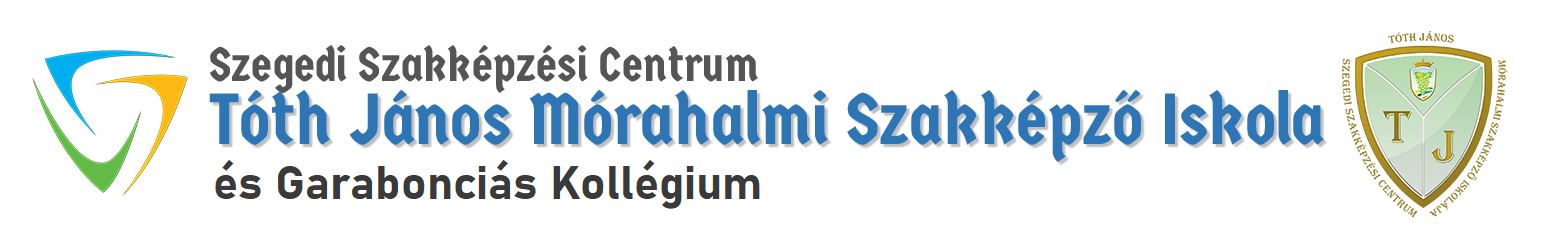 Szülői nyilatkozat Szerbiába történő utazás kapcsánAlulírott szülő…………………………………………… (anyja neve:………………………………szül.hely,idő:……………….. a következő nyilatkozatot teszem,   ……………..………………………………………… nevű  (anyja szül.neve:………………………., szül.hely,idő:……………………………………..) gyermekem kapcsán.A mórahalmi Garabonciás Kollégium tájékoztatását ismerem, saját felelősségre viszem el gyermekemet a kollégiumból. Az esetlegesen felmerülő következményeket vállalom.Mórahalom, 2020.          hó          nap……………………………………………………..                                                 ……………………………………………………         ügyeletes nevelő aláírása                                                                              szülő aláírása